Bitte beachten:Randabstand: umlaufend 2,5cmLinienstärke: mind. 1mmBuchstabenhöhe: mind. 5mm (empfohlen)serifenlose Schriftart (Arial, Calibri, Verdana, …) Times New Romanreines Schwarz (kein Grau, keine Farben, keine Verläufe)Datei als A4-PDF (alle Objekte eingebettet)Hinweise:ja, das Logo muss schwarz / weiß sein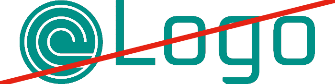 Schrift nicht zu klein wählenPlatzierung von Logo und Schrift ist egal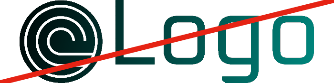 andere Buchstabenschriften möglich:Доброе утроصباح الخيرසුභ උදෑසනක්Auf den nächsten Seiten findet ihr einige Vorlagen. Es sind schon stimmige Schriftgrößen hinterlegt. Es dient – wie der Name schon sagt – als Vorlage. Einfach anpassen, ergänzen, wegnehmen, …Am Ende als PDF speichern und im Bestellprozess an uns senden.P.S.: Bitte nur die eine Seite, die geprägt werden soll, an uns senden. Die anderen einfach löschen. Danke.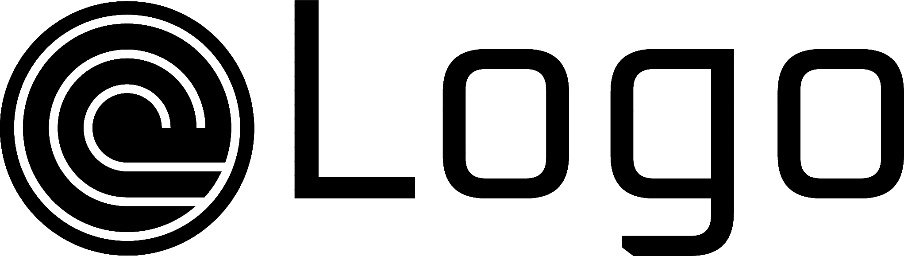 BACHELORARBEITDer Titelkann auch mehrere Zeilen lang seinVorname NachnameJahrMASTERARBEITDer Titelkann auch mehrere Zeilen lang seinkann auch mehrere Zeilen lang seinVorname NachnameMASTERARBEITDer Titelkann auch mehrere Zeilen lang sein, kann auch
mehrere Zeilen lang sein, kann auch mehrere Zeilen lang sein, kann auch mehrere Zeilen lang sein, kann auch mehrere Zeilen lang seinVorname NachnameJahrSEMINARFACHARBEITDer Titelkann auch mehrere Zeilen lang seinVorname1 Nachname1Vorname2 Nachname2Vorname3 Nachname3Vorname4 Nachname4Klasse / Jahr